9	النظر في تقرير مدير مكتب الاتصالات الراديوية وإقراره، وفقاً للمادة 7 من الاتفاقية:2.9	وبشأن أي صعوبات أو حالات تضارب ووجهت في تطبيق لوائح الراديو*؛الجزء 1 – القسم 1.3.1.3 من تقرير مدير مكتب الاتصالات الراديويةمقدمةتقدم هذه الإضافة المقترحات الأوروبية المشتركة المتعلقة بالقسم 1.3.1.3 من تقرير مدير مكتب الاتصالات الراديوية في إطار البند 2.9 من جدول أعمال المؤتمر WRC-19. ويتناول القسم 1.3.1.3 إمكانية عدم الاستمرار في نشر الأقسام الخاصة "API/C" في النشرة الإعلامية الدولية للترددات الصادرة عن مكتب الاتصالات الراديوية (BR IFIC).ويمكن للإدارات الاطلاع على جميع البيانات اللازمة المرتبطة بنشر الأقسام الخاصة "API/C" فيما يتعلق بشبكة ساتلية معينة في الموقع الإلكتروني لقطاع الاتصالات الراديوية بشأن البيانات المعروضة "كما وردت". وكذلك، يمكن للمكتب أن يدرج بسهولة قائمة بنطاقات التردد الفريدة وحدود الموعد التنظيمي المقابل لها لكل شبكة ساتلية معينة في القسم الخاص CR/C المقابلة في النشرة الإعلامية الدولية للترددات (BR IFIC) وبذلك تنتفي الحاجة إلى نشر قسم خاص API/C منفصل في النشرة.وتعتقد بلدان المؤتمر الأوروبي لإدارات البريد والاتصالات (CEPT) أن نشر الأقسام الخاصة "API/C" لم يعد ضرورياً بعد الآن، لأنه يمكن الاطلاع على جميع المعلومات ذات الصلة في الموقع الإلكتروني للمكتب. وفي الوقت نفسه، ينبغي الاستمرار في نشر تفاصيل الشبكات الساتلية التي تطبق القسم 1 من المادة 9 من لوائح الراديو دون أي تغيير في عملية نشر القسم الخاص "API/A".المقترحاتالمـادة 9الإجراءات الواجب تطبيقها لتحقيق التنسيق مع الإدارات الأخرى 
أو الحصول على موافقة هذه الإدارات1، 2، 3، 4، 5، 6، 7، 8، 9 (WRC-15)    القسم I  -  النشر المسبق للمعلومات الخاصة 
بالشبكات الساتلية أو الأنظمة الساتليةاعتبارات عامـةMOD	EUR/16A22A1/11A.9	يجب على المكتب، عند استلام المعلومات الكاملة في إطار الرقم 30.9، أن ، باستخدام الخصائص الأساسية لطلب التنسيق، وصفاً عاماً للشبكة أو النظام من أجل النشر المسبق في قسم خاص من نشرته الإعلامية الدولية للترددات (BR IFIC). وترد الخصائص التي يتعين لهذا الغرض في التذييل 4.(WRC-)      الأسباب:	بعد أن أدخل المؤتمر WRC-15 تغييرات في المادة 9 من لوائح الراديو فيما يتعلق بإجراءات تقديم ونشر القسم الخاص "API"، لم يعد هناك حاجة من الناحية العملية إلى الاستمرار في نشر بيانات الأقسام الخاصة "API/C" فيما يتعلق بالشبكات الساتلية التي تطبق القسم 2 من المادة 9 من لوائح الراديو.___________المؤتمر العالمي للاتصالات الراديوية (WRC-19)
شرم الشيخ، مصر، 28 أكتوبر - 22 نوفمبر 2019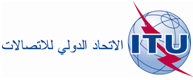 الجلسة العامةالإضافة 1
للوثيقة 16(Add.22)-A7 أكتوبر 2019الأصل: بالإنكليزيةمقترحات أوروبية مشتركةمقترحات أوروبية مشتركةمقترحات بشأن أعمال المؤتمرمقترحات بشأن أعمال المؤتمربند جدول الأعمال 2.9بند جدول الأعمال 2.9